Publicado en Ciudad de México el 13/08/2024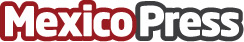 Cox Energy refuerza estrategia de crecimiento con la adquisición del 100% Ibox EnergyEl grupo formaliza la compra del 60% de Ibox Energy, completando la adquisición del 100% de su plataforma de 900 MW de activos fotovoltaicos, desarrollos de almacenamiento y biogás. La estrategia de la división de energía de Grupo Cox está basada en la generación de sinergias con la división de agua, lo que la compañía denomina "Energy Follows Water" Datos de contacto:Lorena Castro ATREVIA55 5922 4262Nota de prensa publicada en: https://www.mexicopress.com.mx/cox-energy-refuerza-estrategia-de-crecimiento Categorías: Nacional Finanzas Ecología Estado de México Ciudad de México Sostenibilidad Sector Energético http://www.mexicopress.com.mx